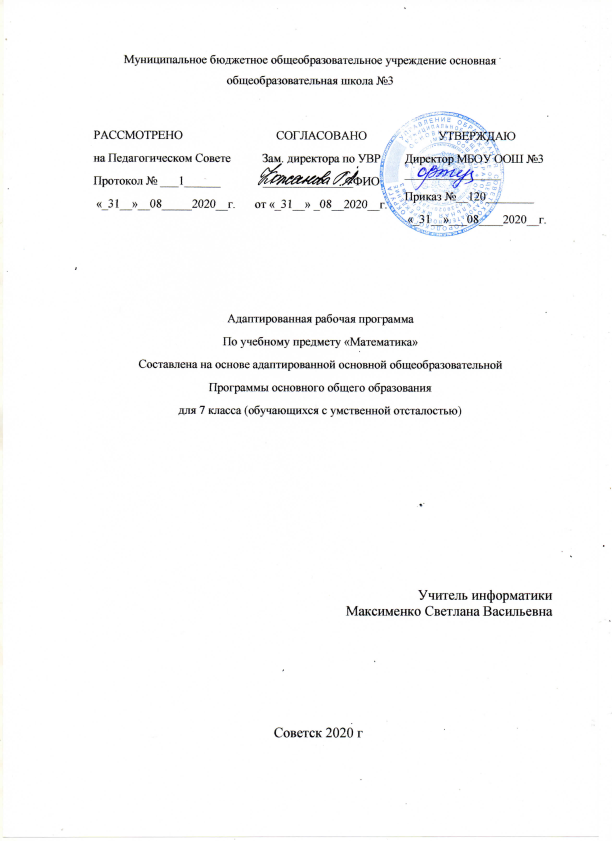 Планируемые результаты освоения учебного предмета Учащиеся должны усвоить следующие базовые представления о (об):простых и составных числах;основном свойстве дроби; сокращении дробей;сравнении десятичных дробей;записи чисел, полученных при измерении стоимости, длины, массы, в виде десятичной дроби и наоборот;смежных углах и сумме углов треугольника;симметричных предметах и фигурах, оси и центре симметрии, параллелограмме (ромбе), свойствах его сторон, углов, диагоналей;линиях в круге: диаметре, хорде, дуге.        Учащиеся научатся:складывать и вычитать многозначные числа (все случаи);умножать и делить многозначные числа на двузначное число (все случаи);проверять действия умножение и деление;умножать и делить числа, полученные при измерении, на однозначное число;складывать и вычитать числа, полученные при измерении одной, двумя единицами времени, без преобразования и с преобразованием в 1 ч, вычитать из 1 ч и нескольких часов;сокращать дроби;заменять неправильную дробь смешанным числом и наоборот — складывать и вычитать обыкновенные дроби и смешанные числа с одинаковым знаменателем;сравнивать десятичные дроби;складывать и вычитать десятичные дроби с одинаковым количеством знаков после запятой;увеличивать и уменьшать десятичные дроби в 10, 100, 1000 раз;записывать числа, полученные при измерении стоимости, длины, массы, в виде десятичной дроби и наоборот;решать задачи на прямое и обратное приведение к единице;находить расстояние при встречном движении;решать задачи на нахождение начала, продолжительности и конца события;узнавать и показывать смежные углы;вычислять сумму углов треугольника;строить точки, отрезки, симметричные относительно центра симметрии;узнавать, называть параллелограмм (ромб); знать свойства его сторон, углов, диагоналей;различать линии в круге: диаметр, хорду, дугу.           Учащиеся получат возможностьумножать и делить многозначные числа и числа, полученные при измерении, на однозначное (с помощью учителя);складывать и вычитать числа, полученные при измерении длины, стоимости, массы, без преобразования и с преобразованием;складывать и вычитать десятичные дроби с одинаковым количеством знаков после запятой (общее количество знаков не более четырех);записывать числа, полученные при измерении, в виде десятичной дроби (с помощью учителя);складывать и вычитать обыкновенные дроби с одинаковыми знаменателями (без преобразований);складывать и вычитать десятичные дроби с одинаковым количеством знаков (1—2) после запятой;находить расстояние при встречном движении, начало, продолжительность и конец события (с помощью учителя);узнавать и показывать смежные углы;строить точки, отрезки, многоугольники, симметричные относительно центра и оси симметрии (с помощью учителя);узнавать, называть параллелограмм (ромб);различать линии в круге: диаметр, дугу.2. Содержание учебного предметаНумерацияПовторение нумерации чисел в пределах 1 000 000.Арифметические действияСложение и вычитание многозначных чисел (все случаи). Умножение и деление многозначных чисел на одно- и двузначные числа без перехода и с переходом через разряд. Проверка действий умножения и деления.Единицы измерения величин и действия с числами, полученными при измеренииСложение и вычитание чисел, полученных при измерении одной, двумя единицами времени, без преобразования и с преобразованием в 1 ч, вычитание из 1 ч и нескольких часов (2 ч 15 мин + 3 ч 25 мин; 45 мин + 15 мин; 1 ч 50 мин + 10 мин; 1 ч – 35 мин; 5 ч – 45 мин).Умножение и деление чисел, полученных при измерении мер стоимости, длины, массы, на однозначное число.ДробиОсновное свойство дробей. Сокращение дробей. Замена неправильной дроби смешанным числом и выражение смешанного числа неправильной дробью. Сложение и вычитание обыкновенных дробей и смешанных чисел с одинаковыми знаменателями. Сравнение десятичных дробей. Сложение и вычитание десятичных дробей с одинаковым количеством знаков после запятой. Увеличение и уменьшение десятичных дробей в 10, 100, 1000 раз. Выражение десятичной дроби в более крупных и мелких долях, одинаковых долях.Запись числа, полученного при измерении стоимости, длины, массы, в виде десятичной дроби и наоборот.Арифметические задачиЗадачи на нахождение расстояния при встречном движении, на прямое и обратное приведение к единице, на нахождение начала, продолжительности и конца события (числа выражены двумя единицами измерения времени — ч, мин).Геометрический материалУглы, смежные углы, сумма смежных углов. Сумма углов треугольника.Симметрия центральная. Центр симметрии. Предметы и фигуры, симметричные относительно центра. Построение симметричных точек, отрезков относительно центра симметрии.Параллелограмм (ромб). Свойство сторон, углов, диагоналей.Линии в круге: диаметр, хорда.Тематическое планирование№урока по порядку№урока по порядку                                                   Тема урокаКоличество часов, отводимых на изучение темы№урока по порядку№урока по порядкуРазделКоличество часов, отводимых на изучение темы№урока по порядку№урока по порядку1  триместрКоличество часов, отводимых на изучение темыПовторениеПовторениеПовторение511Повторение. Сложение и вычитание натуральных чисел122Повторение. Умножение и деление натуральных чисел133Нумерация144Вводная контрольная работа155Работа над ошибками.1	Раздел №1 «Сложение и вычитание многозначных чисел»	Раздел №1 «Сложение и вычитание многозначных чисел»	Раздел №1 «Сложение и вычитание многозначных чисел»1666Числа, полученные при измерении величин377Числа, полученные при измерении величин388Числа, полученные при измерении величин399Устное сложение и вычитание многозначных чисел31010Устное сложение и вычитание многозначных чисел31111Устное сложение и вычитание многозначных чисел31212Сложение и вычитание чисел с помощью калькулятора11313Письменное сложение и вычитание многозначных чисел61414Письменное сложение и вычитание многозначных чисел61515Письменное сложение и вычитание многозначных чисел61616Письменное сложение и вычитание многозначных чисел61717Письменное сложение и вычитание многозначных чисел61818Письменное сложение и вычитание многозначных чисел61919Подготовка к контрольной работе.12020Контрольная работа №1 «Сложение и вычитание многозначных чисел»12121Работа над ошибками1Раздел № 2 «Умножение и деление на однозначное число и круглые десятки»Раздел № 2 «Умножение и деление на однозначное число и круглые десятки»Раздел № 2 «Умножение и деление на однозначное число и круглые десятки»61 ч22Устное умножение и деление на однозначное числоУстное умножение и деление на однозначное число323Устное умножение и деление на однозначное числоУстное умножение и деление на однозначное число324Устное умножение и деление на однозначное числоУстное умножение и деление на однозначное число325Письменное умножение и деление на однозначное число Письменное умножение и деление на однозначное число 826Письменное умножение и деление на однозначное числоПисьменное умножение и деление на однозначное число827Письменное умножение и деление на однозначное числоПисьменное умножение и деление на однозначное число828Письменное умножение и деление на однозначное числоПисьменное умножение и деление на однозначное число829Письменное умножение и деление на однозначное числоПисьменное умножение и деление на однозначное число830Письменное умножение и деление на однозначное числоПисьменное умножение и деление на однозначное число831Письменное умножение и деление на однозначное числоПисьменное умножение и деление на однозначное число832Письменное умножение и деление на однозначное числоПисьменное умножение и деление на однозначное число833Деление с остаткомДеление с остатком234Деление с остаткомДеление с остатком235Контрольная работа №2 «Умножение и деление на однозначное число».Контрольная работа №2 «Умножение и деление на однозначное число».136Работа над ошибкамиРабота над ошибками137Элементы геометрииЭлементы геометрии338Элементы геометрииЭлементы геометрии339Элементы геометрииЭлементы геометрии340Умножение и деление на 10, 100, 1000Умножение и деление на 10, 100, 1000341Умножение и деление на 10, 100, 1000Умножение и деление на 10, 100, 1000342Умножение и деление на 10, 100, 1000Умножение и деление на 10, 100, 1000343Деление с остатком на 10, 100,1000Деление с остатком на 10, 100,1000244Деление с остатком на 10, 100,1000Деление с остатком на 10, 100,1000245Преобразования чисел, полученных при измеренииПреобразования чисел, полученных при измерении346Преобразования чисел, полученных при измеренииПреобразования чисел, полученных при измерении347Преобразования чисел, полученных при измеренииПреобразования чисел, полученных при измерении348Сложение и вычитание чисел, полученных при измеренииСложение и вычитание чисел, полученных при измерении349Сложение и вычитание чисел, полученных при измеренииСложение и вычитание чисел, полученных при измерении350Сложение и вычитание чисел, полученных при измеренииСложение и вычитание чисел, полученных при измерении351Элементы геометрииЭлементы геометрии252Элементы геометрииЭлементы геометрии253Контрольная работа за I триместрКонтрольная работа за I триместр154Работа над ошибкамиРабота над ошибками155Умножение и деление чисел, полученных при измерении на однозначное числоУмножение и деление чисел, полученных при измерении на однозначное число556Умножение и деление чисел, полученных при измерении на однозначное числоУмножение и деление чисел, полученных при измерении на однозначное число557Умножение и деление чисел, полученных при измерении на однозначное числоУмножение и деление чисел, полученных при измерении на однозначное число558Умножение и деление чисел, полученных при измерении на однозначное числоУмножение и деление чисел, полученных при измерении на однозначное число559Умножение и деление чисел, полученных при измерении на однозначное числоУмножение и деление чисел, полученных при измерении на однозначное число52  триместр2  триместр60Умножение и деление чисел, полученных при измерении на 10, 100, 1000Умножение и деление чисел, полученных при измерении на 10, 100, 1000460Умножение и деление чисел, полученных при измерении на 10, 100, 1000Умножение и деление чисел, полученных при измерении на 10, 100, 1000461Умножение и деление чисел, полученных при измерении на 10, 100, 1000Умножение и деление чисел, полученных при измерении на 10, 100, 1000462Умножение и деление чисел, полученных при измерении на 10, 100, 1000Умножение и деление чисел, полученных при измерении на 10, 100, 1000463Умножение и деление чисел, полученных при измерении на 10, 100, 1000Умножение и деление чисел, полученных при измерении на 10, 100, 1000464Элементы геометрииЭлементы геометрии     165Умножение и деление на круглые десяткиУмножение и деление на круглые десятки566Умножение и деление на круглые десяткиУмножение и деление на круглые десятки567Умножение и деление на круглые десяткиУмножение и деление на круглые десятки568Умножение и деление на круглые десяткиУмножение и деление на круглые десятки569Умножение и деление на круглые десяткиУмножение и деление на круглые десятки570Элементы геометрииЭлементы геометрии       271Элементы геометрииЭлементы геометрии       272Деление с остатком на круглые десяткиДеление с остатком на круглые десятки273Деление с остатком на круглые десяткиДеление с остатком на круглые десятки274Умножение и деление чисел, полученных при измерении, на круглые десяткиУмножение и деление чисел, полученных при измерении, на круглые десятки275Умножение и деление чисел, полученных при измерении, на круглые десяткиУмножение и деление чисел, полученных при измерении, на круглые десятки276Элементы геометрииЭлементы геометрии277Элементы геометрииЭлементы геометрии278Подготовка к контрольной работеПодготовка к контрольной работе179Контрольная работа №3 «Умножение и деление на однозначное число и круглые десятки»Контрольная работа №3 «Умножение и деление на однозначное число и круглые десятки»180Работа над ошибкамиРабота над ошибками181Элементы геометрииЭлементы геометрии282Элементы геометрииЭлементы геометрии2Раздел № 3 «Умножение и деление на двузначное число»Раздел № 3 «Умножение и деление на двузначное число»Раздел № 3 «Умножение и деление на двузначное число»2383Элементы геометрииЭлементы геометрии384Элементы геометрииЭлементы геометрии385Элементы геометрииЭлементы геометрии386Умножение на двузначное числоУмножение на двузначное число587Умножение на двузначное числоУмножение на двузначное число588Умножение на двузначное числоУмножение на двузначное число589Умножение на двузначное числоУмножение на двузначное число590Умножение на двузначное числоУмножение на двузначное число591Деление на двузначное числоДеление на двузначное число592Деление на двузначное числоДеление на двузначное число593Деление на двузначное числоДеление на двузначное число594Деление на двузначное числоДеление на двузначное число595Деление на двузначное числоДеление на двузначное число596Элементы геометрииЭлементы геометрии297Элементы геометрииЭлементы геометрии298Деление с остатком на двузначное числоДеление с остатком на двузначное число299Деление с остатком на двузначное числоДеление с остатком на двузначное число2100Умножение и деление чисел, полученных при измерении, на двузначное числоУмножение и деление чисел, полученных при измерении, на двузначное число2101Умножение и деление чисел, полученных при измерении, на двузначное числоУмножение и деление чисел, полученных при измерении, на двузначное число2102Элементы геометрииЭлементы геометрии1103Подготовка к контрольной работеПодготовка к контрольной работе1104Контрольная работа №4 «Умножение и деление на однозначное число и круглые десятки»Контрольная работа №4 «Умножение и деление на однозначное число и круглые десятки»1105Работа над ошибками.Работа над ошибками.1	Раздел № 4 «Обыкновенные дроби»	Раздел № 4 «Обыкновенные дроби»	Раздел № 4 «Обыкновенные дроби»17106Обыкновенные дробиОбыкновенные дроби1107Обыкновенные дробиОбыкновенные дроби3108Обыкновенные дробиОбыкновенные дроби3109Обыкновенные дробиОбыкновенные дроби3110Контрольная работа за II триместр Контрольная работа за II триместр 1111Работа над ошибкамиРабота над ошибками1112Приведение обыкновенных дробей к общему знаменателюПриведение обыкновенных дробей к общему знаменателю3113Приведение обыкновенных дробей к общему знаменателюПриведение обыкновенных дробей к общему знаменателю3114Приведение обыкновенных дробей к общему знаменателюПриведение обыкновенных дробей к общему знаменателю33 триместр3 триместр115Приведение обыкновенных дробей к общему знаменателюПриведение обыкновенных дробей к общему знаменателю1116-119Сложение и вычитание обыкновенных дробей с разными знаменателямиСложение и вычитание обыкновенных дробей с разными знаменателями4116-119Сложение и вычитание обыкновенных дробей с разными знаменателямиСложение и вычитание обыкновенных дробей с разными знаменателями4116-119Сложение и вычитание обыкновенных дробей с разными знаменателямиСложение и вычитание обыкновенных дробей с разными знаменателями4116-119Сложение и вычитание обыкновенных дробей с разными знаменателямиСложение и вычитание обыкновенных дробей с разными знаменателями4120Подготовка к контрольной работеПодготовка к контрольной работе1121Контрольная работа №5 «Обыкновенные дроби»Контрольная работа №5 «Обыкновенные дроби»1122Работа над ошибкамиРабота над ошибками1	Раздел № 5 «Десятичные дроби»	Раздел № 5 «Десятичные дроби»	Раздел № 5 «Десятичные дроби»22123-126Получение, запись, чтение десятичных дробейПолучение, запись, чтение десятичных дробей4123-126Получение, запись, чтение десятичных дробейПолучение, запись, чтение десятичных дробей4123-126Получение, запись, чтение десятичных дробейПолучение, запись, чтение десятичных дробей4123-126Получение, запись, чтение десятичных дробейПолучение, запись, чтение десятичных дробей4127-129Запись чисел, полученных при измерении, в виде десятичных дробейЗапись чисел, полученных при измерении, в виде десятичных дробей3127-129Запись чисел, полученных при измерении, в виде десятичных дробейЗапись чисел, полученных при измерении, в виде десятичных дробей3127-129Запись чисел, полученных при измерении, в виде десятичных дробейЗапись чисел, полученных при измерении, в виде десятичных дробей3130-132Выражение десятичных дробей в более крупных (мелких), одинаковых доляхВыражение десятичных дробей в более крупных (мелких), одинаковых долях3130-132Выражение десятичных дробей в более крупных (мелких), одинаковых доляхВыражение десятичных дробей в более крупных (мелких), одинаковых долях3130-132Выражение десятичных дробей в более крупных (мелких), одинаковых доляхВыражение десятичных дробей в более крупных (мелких), одинаковых долях3133-136Сравнение десятичных долей и дробейСравнение десятичных долей и дробей4133-136Сравнение десятичных долей и дробейСравнение десятичных долей и дробей4133-136Сравнение десятичных долей и дробейСравнение десятичных долей и дробей4133-136Сравнение десятичных долей и дробейСравнение десятичных долей и дробей4137-139Сложение и вычитание десятичных дробейСложение и вычитание десятичных дробей3137-139Сложение и вычитание десятичных дробейСложение и вычитание десятичных дробей3137-139Сложение и вычитание десятичных дробейСложение и вычитание десятичных дробей3140-141Элементы геометрииЭлементы геометрии2140-141Элементы геометрииЭлементы геометрии2142Подготовка к контрольной работеПодготовка к контрольной работе1143Контрольная работа №6 «Десятичные дроби»Контрольная работа №6 «Десятичные дроби»1144Работа над ошибкамиРабота над ошибками1	Раздел № 6 «Геометрический материал»	Раздел № 6 «Геометрический материал»	Раздел № 6 «Геометрический материал»8145-147Элементы геометрииЭлементы геометрии3145-147Элементы геометрииЭлементы геометрии3145-147Элементы геометрииЭлементы геометрии3148-149Элементы геометрии .СимметрияЭлементы геометрии .Симметрия2148-149Элементы геометрии .СимметрияЭлементы геометрии .Симметрия2150-152 Элементы геометрии.  Решение практических задач Элементы геометрии.  Решение практических задач3150-152 Элементы геометрии.  Решение практических задач Элементы геометрии.  Решение практических задач3150-152 Элементы геометрии.  Решение практических задач Элементы геометрии.  Решение практических задач3	Повторение курса математики 7 класса                  	Повторение курса математики 7 класса                  	Повторение курса математики 7 класса                  18153-155Арифметические действия с целыми числамиАрифметические действия с целыми числами3153-155Арифметические действия с целыми числамиАрифметические действия с целыми числами3153-155Арифметические действия с целыми числамиАрифметические действия с целыми числами3156-157Элементы геометрииЭлементы геометрии2156-157Элементы геометрииЭлементы геометрии2158-159Подготовка к итоговой контрольной работе.Подготовка к итоговой контрольной работе.2158-159Подготовка к итоговой контрольной работе.Подготовка к итоговой контрольной работе.2160Итоговая контрольная работа за 1919-1920 учебный год.Итоговая контрольная работа за 1919-1920 учебный год.1161Работа над ошибкамиРабота над ошибками1162-163Арифметические действия с целыми числами.Арифметические действия с целыми числами.2162-163Арифметические действия с целыми числами.Арифметические действия с целыми числами.2164-165Элементы геометрииЭлементы геометрии2164-165Элементы геометрииЭлементы геометрии2166-167Обыкновенные и десятичные дроби.Обыкновенные и десятичные дроби.2166-167Обыкновенные и десятичные дроби.Обыкновенные и десятичные дроби.2168-169Элементы геометрииЭлементы геометрии2168-169Элементы геометрииЭлементы геометрии2170Обобщающий урок.Обобщающий урок.1ИтогоИтого170